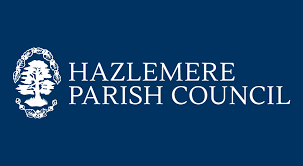 HAZLEMERE PARISH COUNCILANNUAL COUNCIL MINUTES 16 MAY 2022 20.15 AT CEDAR BARNMEMBERS OF THE COUNCIL PRESENT:J Baker, L Casey, A Cecil, P Fleming, E Gemmell, I Hamilton, C Oliver, P Ruffles, D Thompson and J Weaver. Clerk and Administrative Assistant.MEMBER(S) OF THE PUBLIC PRESENT:NoneACM01/05/22 WELCOME BY CLERKThe Clerk welcomed Councillors to the Annual Council Meeting.ACM02/05/22 ELECTION FOR CHAIRMAN OF COUNCILIt was resolved that Councillor C Oliver be elected as Chairman of Council for 2022/23.ACM03/05/22 ELECTION FOR VICE CHAIRMAN OF COUNCILIt was resolved that Councillor P Fleming be elected as Vice Chairman of Council for 2022/23.ACM04/05/22 CHAIRMAN AND VICE CHAIRMAN TO SIGN DECLARATION OF ACCEPTANCE OF OFFICEIt was resolved that this be deferred to Full Council 7 June 2022.ACM05/05/22 APOLOGIES FOR ABSENCEIt was resolved that apologies be accepted from Councillors F Doonican and J Horton.ACM06/05/22 DECLARATION OF INTERESTCouncillors did not take part in any discussions involving their declaration of interests below:Cllr A Cecil: Member of Hazlemere Community Association.Cllr P Fleming: Trustee and Governor of Sir William Ramsay School.Councillor J Horton: Hazlemere Sports Association, Hazlemere Football Club and Hazlemere Memorial Hall TrusteeCllr C Oliver: Trustee of Hazlemere Sports Association. Cllr P Ruffles: Family member works for Canny CafeCllr D Thompson: Member of Hazlemere Fete Committee and Wycombe Sound Radio Station.Cllr J Weaver: Member of Hazlemere Gardening Association, Chiltern Society and Grange Area Trust.ACM07/05/22 PUBLIC SESSIONThere were no Members of the Public present.ACM08/05/22 APPROVAL ANNUAL COUNCIL MEETING MINUTES 17 MAY 2021It was resolved that the Annual Council Meeting Minutes 17 May 2021 be approved.ACM09/05/22 COMMITTEE MEMBERSHIP 2022/23It was resolved that the following Councillors be elected to the following Committees:FINANCE AND GOVERNANCEJ BakerA CecilC Oliver (Ex Officio)J WeaverPLANNINGAll Councillors, except F DoonicanPLANNING STRATEGYJ BakerP FlemingE GemmellC Oliver (Ex Officio)P RufflesSTAFFJ BakerC Oliver (Ex Officio)P RufflesJ WeaverACM10/05/22 WORKING PARTY MEMBERSHIP 2022/23It was resolved that the following Councillors be elected to the following Working Parties: CAFÉ IN HAZLEMERE RECREATION GROUNDA CecilJ HortonP RufflesD ThompsonCLIMATE CHANGEL CaseyF DoonicanE GemmellC OliverD Thompson COMMUNICATIONSJ BakerP FlemingAdministrative AssistantClerkFOOTPATHIt was resolved to dissolve this Working Party.HAZLEMERE COMMUNITY SUPPORTIt was resolved to rename the Working Party to Health and Wellbeing Working Party.J BakerE GemmellHAZLEMERE MEMORIAL HALL J BakerL CaseyC OliverD ThompsonOPEN SPACESJ HortonD ThompsonACM11/05/22 VOLUNTARY BODY MEMBERSHIP 2022/23It was resolved that the following Councillors be elected to the following Voluntary Bodies:BUCKINGHAMSHIRE ASSOCIATION LOCAL COUNCILS Councillor Attendance to be rotated.COMMUNITY BOARD:E GemmellC OliverCOMMUNITY BOARD: ENVIRONMENTAL E GemmellC OliverCOMMUNITY BOARD: HEALTH AND WELLBEINGJ BakerCOMMUNITY BOARD: HIGHWAYSA CecilIt was resolved that the Clerk be asked to write to Buckinghamshire Councillor R Gaffney and ask him to attend on behalf of Hazlemere Parish Council.NEIGHBOURHOOD ACTION GROUP (NAG)A CecilP RufflesACM12/05/22 DOCUMENT REVIEWIt was resolved that the following documents be approvedStanding OrdersFinancial RegulationsAsset RegisterRisk Register2022/23 Council Meetings DatesIt was resolved that the Planning Committee Meetings would commence at 19.00 if there are no other meetings afterwards.It was resolved that the Committee Terms of Reference will be proposed by the relevant Committees at their first meeting, for Full Council ratification.It was resolved that the Clerk be asked to obtain a quotation for the 2022/23 Parish Council Insurance for 7 June 2022 Full Council Meeting.The meeting finished at 20.45The next Full Council Meeting 7 June 2022 at 19.00 at Cedar Barn